CREA Y EXPERIMENTA:Mosaicos sobre telaFuente: youtube by ElTallerDeIreEn este vídeo podrás ver cómo renovar una camiseta o bolsa de tela.Además, es una actividad muy entretenida y relajante que puedes hacer con toda la familia.Diviértete en casa haciendo esta manualidad.Material necesario: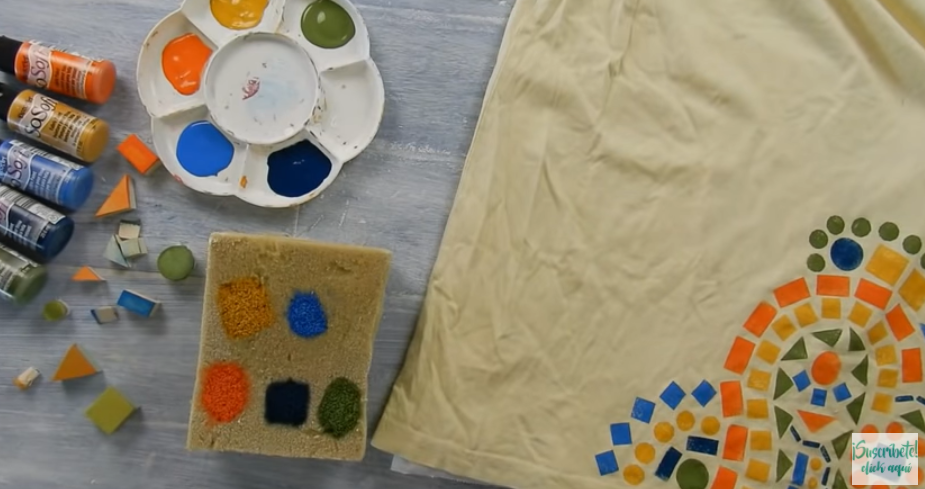 Camiseta/bolsa de telaPintura para telasSellos*TijerasEsponjaRecipiente *Goma de carvado cortadas en las formas que quieras¡Hagamos nuestra manualidad!	Vídeo: Vídeo-tutorial